OKATEE BAPTIST CHURCHPRESENTSCONTACT: WEBSITE:843-987-0885OKATEEBAPTIST.COMPLACE:5467 N. OKATIE HWYDATE:COST:6/17 - 6/21FREE!TIME:5PM - 8PMSPORTS OFFERED:AGES 4-12: SOCCER, BASKETBALL, CHEERLEADING,AGES 4&5: TEAM 45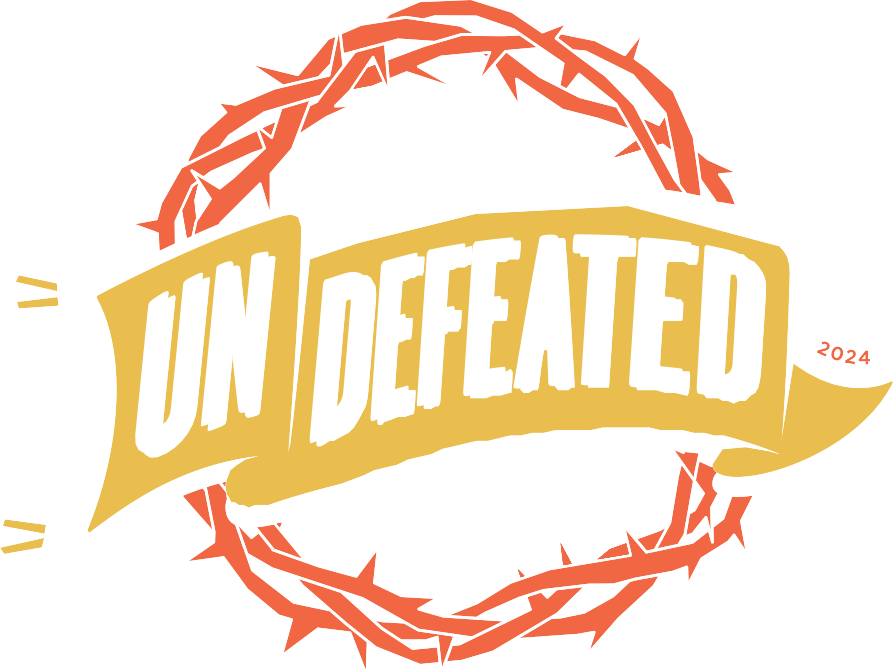 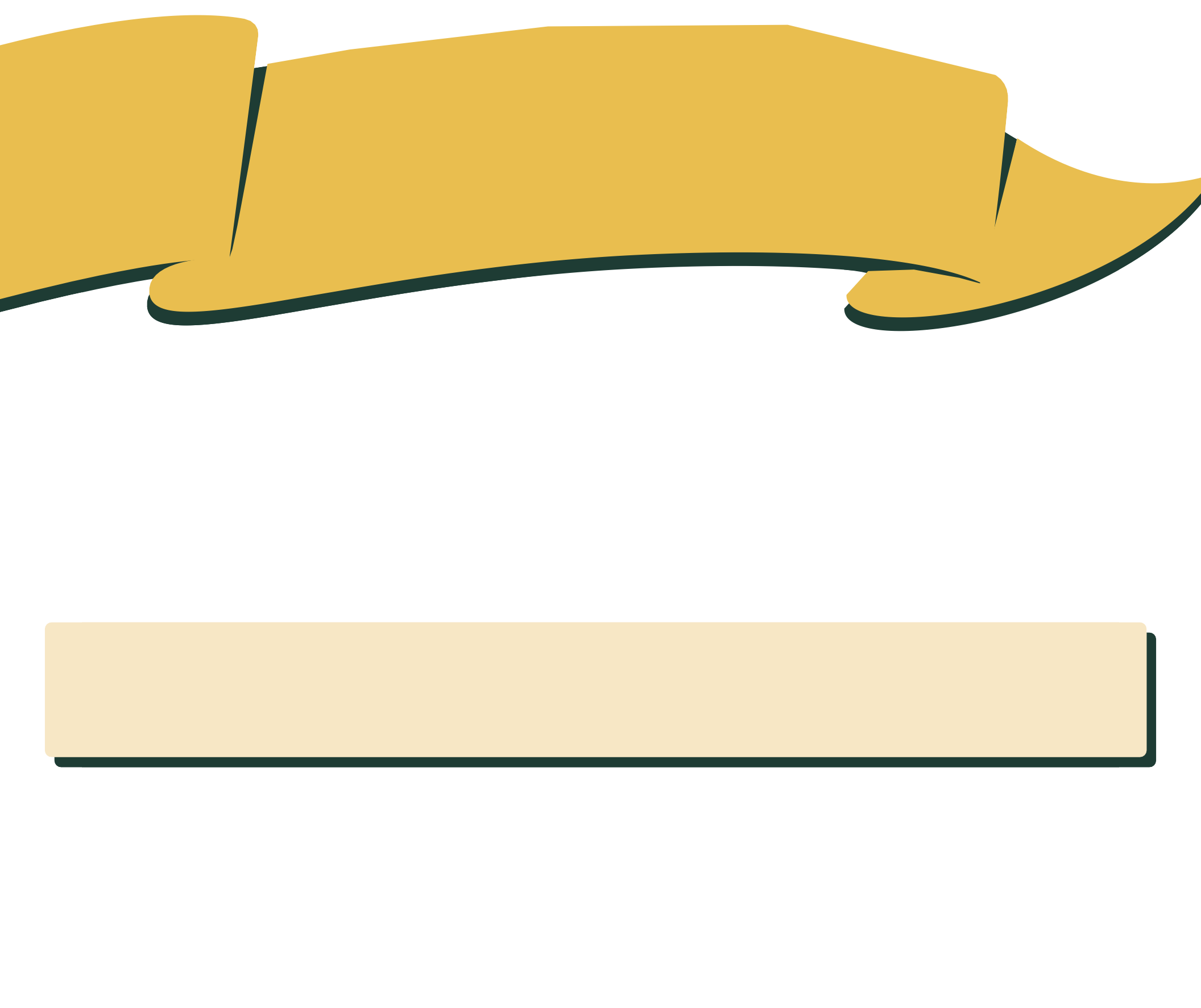 ©2024 UW SPORTS MINISTRY	WWW.UWSPORTSMINISTRY.ORG